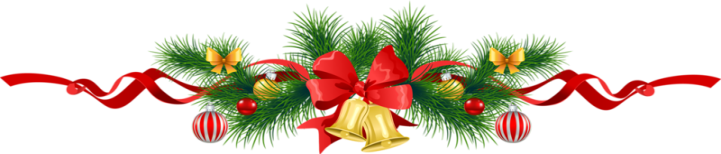 Правильное использование пиротехнических средствВ помещении можете побаловаться только бенгальским огнями и хлопушками. Все остальное - на улице, после детального изучения инструкции.И главные пункты безопасности:Не носите петарды в карманах!Не бросайте под ноги!Не запускайте фейерверки при сильном ветре.Оцените место, с которого будете запускать «огненные шары». Ничего не должно мешать им вылетать ввысь (деревья, линии электропередач).Не направляйте на людей.Не используйте те изделия, которые не сработали в первый раз.Когда зажигаете фитиль, не наклоняйтесь над коробкой.После зажигания, отойдите на указанное в инструкции расстояние.На самом деле, очень многое зависит от вашего внутреннего ощущения. Праздник должен быть праздником для всех.  Главное, продумать все так, чтобы Новый год был приятным и безопасным для всех.Счастливого вам Нового года!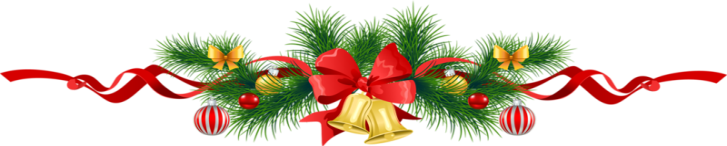 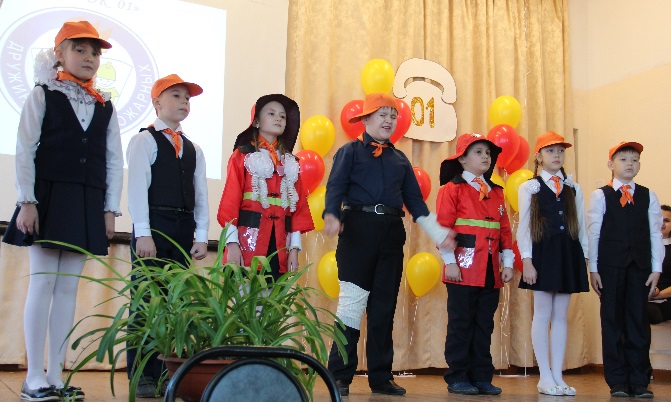 МКОУ Обуховская СОШСвердловская областьКамышловский районс.Обуховскоеул.Школьная, 1б3б, 4а классы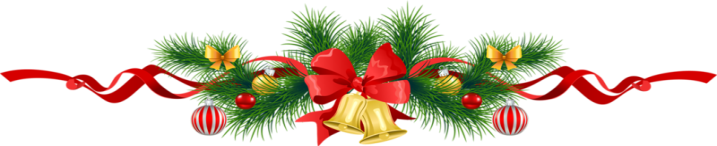 МКОУ Обуховская СОШ 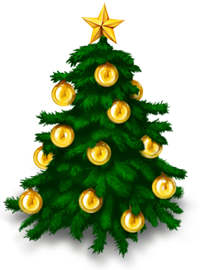 Безопасный новый годсоветы ДЮП «Звон’ОК 01»декабрь, 2016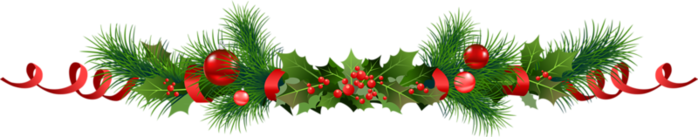 Новый год — это удивительное время, когда сбываются желания и случаются чудеса. Главное, сделать так, чтобы для ваших малышей чары не рассеялись от совсем не праздничных проблем. А потому продумайте, как устроить безопасные гуляния.В праздничной круговерти порой довольно трудно помнить о всевозможных «мелочах». Но на то мы и взрослые, чтобы думать о важных вещах. Это касается безопасности детей во время долгих новогодних каникул.Родителям стоит завести в себе внутреннего полицейского, который всегда будет напоминать о необходимости быть настороже.Не забывайте, что есть общие правила, которые пригодятся всегда: основы противопожарной защиты никто не отменял.              Вы, безусловно, многое знаете по этому поводу. Но никогда нелишне узнать нечто новое, а еще важнее, упорядочить известную вам информацию и создать несколько алгоритмов для каждой конкретной ситуации.Безопасная елкаНу какой праздник без елки? Никакого! Кто-то не мыслит Нового года без настоящего деревца, а кому-то достаточно и пушистого искусственного заменителя. Но и в одном, и в другом случае важно качество.
Обе покупайте в специально отведенных местах. Постарайтесь получить максимум информации относительно источника поступления (или производителя) красавиц.Искусственную елку проверьте на противопожарную безопасность. Попросите разрешения поднести зажигалку к веточкам, потеребите веточки (они не должны осыпаться), понюхайте (любой неприятный синтетический запах — плохой знак) Если вас не отогнали от товара, есть надежда, что елка неподдельная. Кроме того, вам должны предъявить заключение санитарно-эпидемиологической экспертизы.Не ставьте елку возле источника открытого огня (камин, обогреватель). Закрепите ее (особенно, если в доме есть маленькие дети или животные).Вашему крохе меньше трех лет? Лучше приобретите небольшую елку и размещайте ее высоко, там, где малышу будет трудно ее достать.Украшения для красавицы. Противопожарная безопасность.Игрушки, гирлянды, мишура. Украшения должны иметь документацию, которая свидетельствует, что продукция изготовлена из экологичных материалов. К ним в нашей стране такие же требования, как и для детских игрушек. Поэтому смело требуйте документы, которые это подтверждают.О гирляндах особый разговор. Они должны иметь сертификаты качества. Обратите внимание, на какую фирму выдан документ. Кроме того, в нем должна быть ссылка на пожарный сертификат.Обязательно проверяйте, нет ли оголенных проводов, любых повреждений на изделии или на упаковке.Никогда не вешайте на елку самодельные гирлянды.Если дети маленькие, лучше обойтись игрушками, которые не бьются.Надеемся, что вы понимаете, что свечи — не украшение … Но почему бы еще раз не напомнить? Даже свечи на новогоднем столе, который будет стоять недалеко от легковоспламеняющейся красавицы, не очень удачное решение.